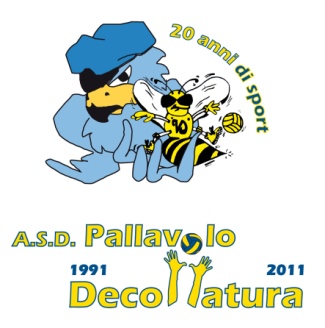                          REGOLAMENTO ELEZIONIPer la nomina ed il rinnovo del consiglio direttivo le votazioni si svolgono a scrutinio segreto.Nelle elezioni del direttivo, ogni elettore può esprimere un numero di preferenze non superiore ad un terzo dei seggi da assegnare (minimo 6 – massimo 15). Le indicazioni espresse oltre il suddetto limite sono da considerare nulle. Analogamente sono considerate nulle le schede che dovessero contenere evidenti segni di riconoscimento.Ogni candidato deve sottoscrivere la propria candidatura al consiglio direttivo almeno mezz’ora prima della votazione fissata dall’Assemblea e consegnarla al Presidente del Seggio o inviarla via mail (il modellino è scaricabile dal sito www.pallavolodecollatura.it) all’indirizzo paldel@pallavolodecollatura.it entro le ore 12.00 del 30-06-2012. L’Assemblea stabilisce tempi e modi delle elezioni. Risultano eletti coloro che abbiano conseguito il maggior numero di preferenze; a parità di voti, risulta eletto il socio con maggiore anzianità di iscrizione; a parità di requisiti, il più anziano di età.Per il rinnovo del direttivo, l’Assemblea nomina un seggio elettorale, composto da un Presidente e due scrutatori, di cui uno con funzioni di segretario, scelti tra i soci aventi diritto al voto che abbiano dichiarato la propria rinuncia ad essere candidati. Il dibattito assembleare viene regolamentato dal Presidente che ne stabilisce tempi e modalità di svolgimento. Nell’assemblea sono consentite sino ad un massimo di due deleghe (il modellino è scaricabile dal sito www.pallavolodecollatura.it) che devono essere accettate dal Presidente dell’Assemblea o del Seggio elettorale.Hanno diritto al voto i soci ordinari, i soci sostenitori (sponsor), gli atleti (per i minorenni viene delegato un genitore e in caso di più figli tesserati il genitore può esprimere un solo voto) e gli allenatori.Il Presidente e le altre cariche sociali verranno elette in seguito dal neo consiglio direttivo.